Государственное бюджетное учреждение дополнительного образования Костромской области «Центр технического творчества»Центр по профилактике детского дорожно-транспортного травматизмаВикторина по правилам безопасного поведения на дороге в летний период «Знай. Умей. Соблюдай».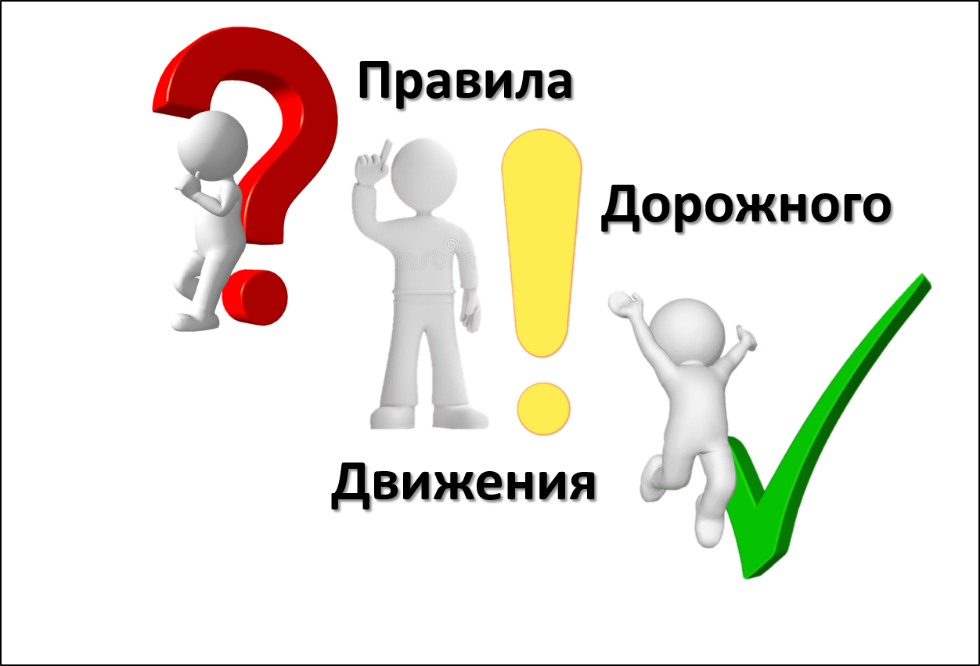 Автор-разработчик:Порфирьева Светлана Леонидовна, методист Центра по профилактике ДДТТКострома, 2021 годСценарный план викторины «Знай. Умей. Соблюдай».Место проведения: пришкольные и загородные лагеря, места массового скопления (парки, скверы) детей и подростков, летние досуговые площадки.Форма проведения: викторина.Цель викторины: активизация познавательной деятельности учащихся и пропаганда безопасного поведения на дороге во время летних каникул;Участники: отряды пришкольных и загородных лагерей, дети и подростки в местах массового скопления (парках, скверах).Время викторины: 40-60 минут. Формы работы: массовая, групповая, в парках, скверах.Основная идея викторины: для того чтобы повторить правила безопасного поведения на дороге в летний период, участникам необходимо правильно отгадать все предложенные загадки, из нужных букв составить зашифрованное слово, вспомнить правила безопасной езды на велосипеде, при помощи ответов на вопросы нарисовать велосипед.  Приемы и средства обучения: опрос, загадки, выбор правильного варианта нужной буквы для составления зашифрованного слова на дорожную тематику, ответы на вопросы.Предполагаемые результаты: расширение кругозора в сфере безопасного поведения на дороге. Необходимое оборудование и материалы:- секундомер;- загадки на дорожную тематику;- распечатанные листы №1 «Ответы на загадки» для заполнения ответов на загадки, по количеству команд-участников;- распечатанные листы №2 «Зашифрованное слово» для заполнения пустых полей, по количеству команд-участников;- чистые листы формата от А4 до А2 или магнитно-маркерные доски (флипчарты), по количеству команд-участников;- простые (цветные – пожеланию) карандаши или маркеры для магнитно-маркерных досок (флипчартов);-  оценочные листы для команд (жюри – по наличии), шариковые ручки;- диплом победителя викториныВсе необходимое оборудование и материалы представлены после сценария в Приложении.Материалы для педагога: педагог проводит викторину на основе подготовленных загадок, блиц-опроса, вопросов, затем проверяет правильность ответа. Возможно привлечение членов отряда ЮИД для помощи в организации или проведении викторины.Ход игры: педагог/член отряда ЮИД в 1-ом туре «Отгадай и расшифруй» зачитывает загадки, дети пишут ответы в заранее подготовленные и распечатанные листы № 1 «Ответы на загадки». Из нужных букв составляют зашифрованное слово на дорожную тематику, записывают в заранее подготовленные и распечатанные пустые поля в листе №2 «Зашифрованное слово» и произносят вслух. Во 2-ом туре, блиц-опрос, «Конкурс капитанов» педагог корректирует ответы, в затруднительных случаях направляет на верный вариант ответа. В творческом конкурсе 3-го тура «Назови и нарисуй» педагог при необходимости направляет детей на правильное расположение частей велосипеда при рисовании.Для создания соревновательного интереса, детей можно разделить на команды или провести викторину между отрядами пришкольного/оздоровительного лагеря, пригласить жюри, засечь время выполнения и выбрать команду-победителя викторины, которая быстрее и правильно выполнит все задания.Ведущий: Здравствуйте, ребята! Знаете ли вы что такое викторина, от чего образовалось это слово и когда оно появилось? Викторина — это особый вид игры, суть которой заключается в угадывании правильных ответов на вопросы одной или множества тематик и разного уровня сложности и значительно расширяет кругозор.Слово «викторина» появилось в 20-ых годах XX века. Известный советский журналист и писатель Михаил Кольцов так озаглавил газетный раздел, который включал в себя вопросы, шарады и ребусы. Готовил эту развлекательную полосу некто Виктор Микулин, сотрудник журнала. От имени Виктор и последних букв фамилии Микулин и сложилось слово «викторина». Впоследствии нашли связь этого слова со словом «победа». Виктор — лат. победитель.Каждому из нас ежедневно приходится переходить улицу или дорогу, пользоваться услугами общественного транспорта, а некоторым совершать поездки на велосипедах. Всё это делает нас участниками дорожного движения. И любое, даже незначительное, нарушение, допущенное нами, может привести к дорожно-транспортному происшествию. Чтобы этого не произошло, надо обязательно соблюдать правила безопасного поведения на дороге.Сегодня мы с вами ответим вопросы, отгадаем множество загадок на дорожную тематику, составим зашифрованное слово, вспомним правила безопасной езды на велосипеде, повторим правила безопасного поведения на дороге в летний период. Наша викторина называется «Знай. Умей. Соблюдай.» состоит из трех туров:1-ый тур «Отгадай и расшифруй» и 2-ой тур «Конкурс капитанов», 3-ий тур «Назови и нарисуй». Победителем викторины станет самая дружная команда, которая быстрее и правильнее выполнит все предложенные задания. Оценивать ваши знания будет приглашенное строгое, но компетентное жюри. (если будет - представить членов жюри).Итак, начинаем 1-ый тур «Отгадай и расшифруй». Перед вами лежат два листа. Поднимите лист № 1 «Ответы на загадки». На этом листе вам необходимо будет по порядку вписывать все ответы на загадки, которые я буду читать. Называть порядковый номер загадки и читать каждую загадку я буду два раза с интервалом 5 секунд, поэтому прошу соблюдать тишину и порядок. Громкими правильными ответами на загадки могут воспользоваться ваши соперники. Понятно? Хорошо. Поднимите лист № 2 «Зашифрованное слово». После того, как вы отгадаете все загадки и впишите все ответы, по моей команде, вам необходимо будет выписать только те буквы, которые находятся в домиках под номерами. Вписывать буквы нужно в указанном порядке. При правильном заполнении пустых полей, у вас получится зашифрованное слово. Время на заполнение листа №2 «Зашифрованное слово» – 1 минута. Максимально можно заработать – 12 баллов.  Желаю удачи, и мы начинаем. 	Взяли лист № 1 «Ответы на загадки». Время пошло. Стоп. Время на разгадывание загадок закончилось. По моему сигналу берем лист № 2 «Зашифрованное слово» и начинаем переносить нужные буквы. Время на заполнение пустых полей – всего 1 минута. Кто закончит раньше, поднимает руку. Включаю секундомер.  3-2-1- начали. Стоп. Время на заполнение пустых полей в листе №2 «Зашифрованное слово» закончилось. Какое слово получилось у команды «--», а у команды «--». (БЕЗОПАСНОСТЬ) 12 баллов заработала команда «--». Молодцы. С первым заданием справились.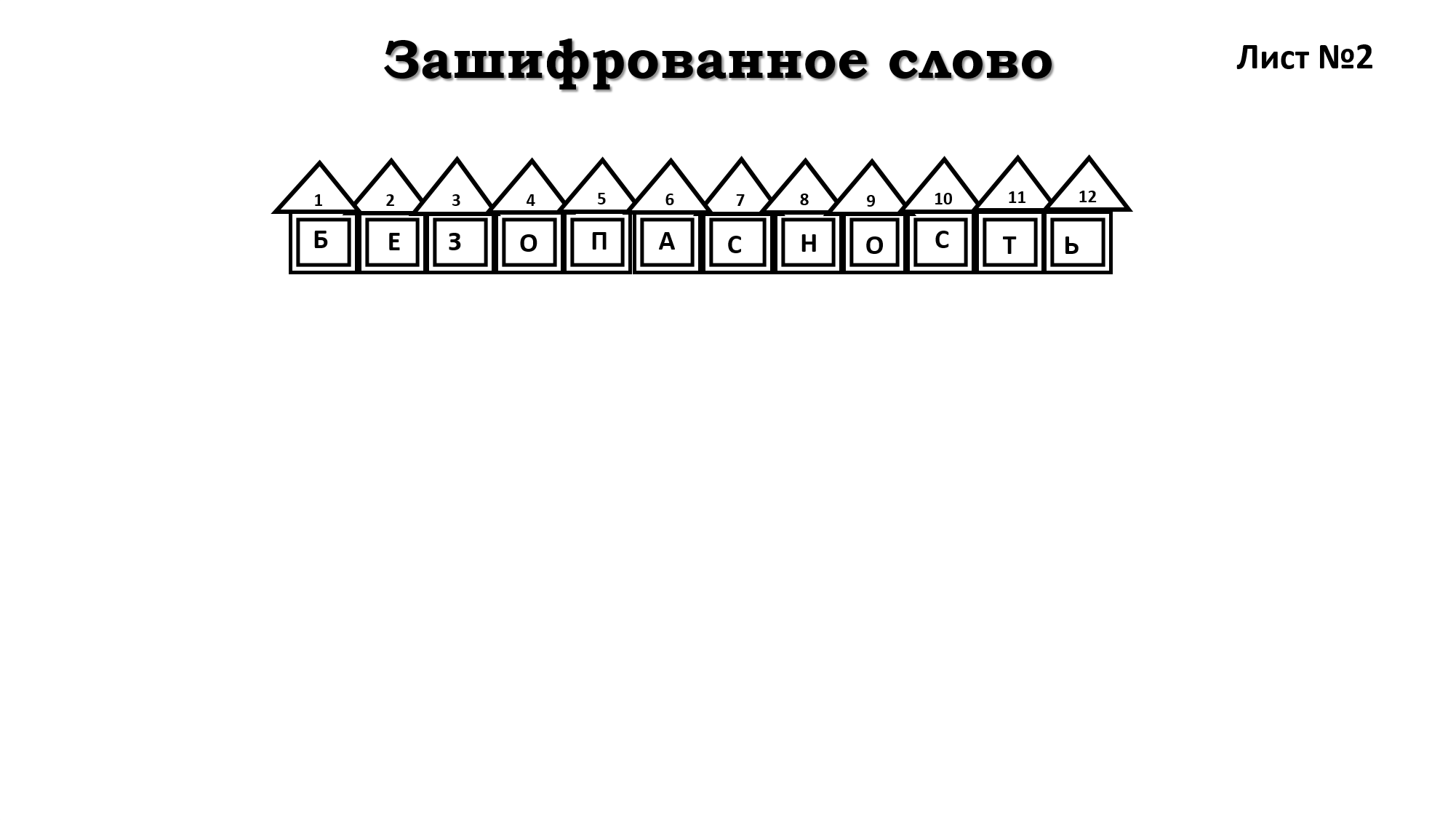 Продолжаем викторину. Катание на велосипеде - это огромная польза для нашего организма! Катаясь на велосипеде, укрепляются мышцы ног, улучшается работа сердечно-сосудистой и дыхательной систем. Организм становится выносливее. Длительные поездки на воздухе приводят к тому, что наши легкие начинают работать в полную силу. Обогащенная кислородом кровь, поступает в головной мозг, во все органы, и способствует улучшению их работы.2-ой тур нашей викторины блиц-опрос «Конкурс капитанов» заключается в ответах на вопросы по правилам безопасной езды для велосипедистов. Кто первый поднимет руку, тому право ответа, если ответ не верный или неполный, право ответа отдается сопернику. Выкрики с места не считаются за ответ. За каждый правильный ответ – 1 балл, максимально можно набрать 12 баллов. Начинаем.1. Знаете ли вы, как переводится слово «велосипед»? Быстроногий (из французского языка, путем слияния двух слов из латинского языка: «велокс» — «быстрый», «пес» — «нога»).2. Является ли велосипедист полноправным участником движения? Да.3. Со скольких лет разрешено движение на велосипеде по проезжей части? С 14 лет.4. Что помогает другим участникам дорожного движения заметить велосипед в темное время суток и в условиях недостаточной видимости? Белая мерцающая фара спереди, красный фонарь сзади, желтые или оранжевые катафоты на колесах.5. Разрешается ли перевозить пассажиров на велосипеде?	Да, только ребенка в возрасте до 7 лет на дополнительном сиденье оборудованном надежными подножками.6. Для чего нужен клаксон (звонок) велосипедисту? С его помощью можно предупредить впереди идущих пешеходов о вашем приближении.7. Как называется управляющий велосипедом человек?
Велосипедист.8. Где разрешено ездить велосипедистам в возрасте от 7 до 14 лет? Движение велосипедистов в возрасте от 7 до 14 лет должно осуществляться только по тротуарам, пешеходным, велосипедным и велопешеходным дорожкам, а также в пределах пешеходных зон.9. Что на дороге предупреждает об опасностях или подсказывает, на что нужно обратить внимание? Дорожные знаки. 10. Можно ли переезжать пешеходный переход на велосипеде? Переходить можно, только спешившись с велосипеда и везти его рядом.11. Зачем нужно зеркало заднего вида на велосипеде? Зеркало делает езду более безопасной, потому что дает возможность оценить дорожную ситуацию за спиной велосипедиста.12. Что входит в защитную экипировку велосипедиста? Велосипедный шлем, наколенники, налокотники, специальные перчатки, сигнальный жилет и световозвращающие элементы на одежде.	Блиц-опрос закончился, правила безопасной езды на велосипеде повторили, баллы подсчитали. Максимальное количество баллов – 12 – заработал капитан команды «--». Спасибо капитанам, они возвращаются к своим командам и продолжаем. 3-ий тур «Назови и нарисуй». Перед вами, на доске прикреплены чистые листы и карандаш (можно использовать магнитно- маркерные доски (флипчарт) с маркерами по количеству команд). Ваша задача, сначала разгадать, о чем идет речь, а потом это нарисовать. Каждую деталь рисует новый участник команды. Имейте ввиду, ластик в том задании не предусмотрен. Ответы на вопросы обсуждаете тихо, иначе этим могут воспользоваться соперники. Я читаю вопрос, вы в команде отвечаете, и один участник сразу же выходит и рисует, затем возвращается в команду. Этот тур на скорость и качество выполнения, потому что в конце у вас должен получиться велосипед. Та команда, которая быстрее и велосипед, у которой получится точнее, получит 10 баллов.	Итак, сосредоточились, вспомнили, как выглядит велосипед и начинаем.Основная часть велосипеда, к которой крепится велосипедное оборудование. В конструкции переднего треугольника классических конструкций могут быть предусмотрены шарниры и разъёмы для устройства амортизатора. (РАМА)Деталь велосипеда, с помощью которого он удерживается в равновесном состоянии и направляется в нужную сторону, является основной точкой опоры велосипедиста, наряду с седлом и педалями. (РУЛЬ) Часть велосипеда, конструкция, состоящая в общем случае из втулки, спиц, ниппелей, обода, камеры и покрышки. (Колеса)Часть велосипеда, принимающая на себя большую часть веса велосипедиста. Эта деталь с одной стороны должна быть удобной, а с другой стороны не должно создавать трудностей для педалирования, крепится эта деталь на подседельный штырь, который вставляется в подседельную трубу рамы. (СИДЕНЬЕ)Конструктивный элемент колеса, представляет собой стержень, соединяющий центральную часть колеса и его обод. Использование этих деталей позволяет значительно облегчить конструкцию колеса, при этом не снижая его прочности. (СПИЦЫ)Устройство подачи звукового сигнала, устанавливаемое на велосипед для предупреждения пешеходов и других участников движения. (ЗВОНОК)Упругая резиновая оболочка с металлическим или полимерным кордом, установленная на обод колеса и обеспечивает контакт транспортного средства с дорожным полотном. (ШИНА)Это приспособление позволяет убедиться в безопасности маневра, например, в случае перестроения, и позволяет перед снижением скорости или полной остановкой велосипеда установить количество автомобилей и велосипедов, находящихся позади. (ЗЕРКАЛО)Пара деталей, служащая для передачи усилия ног велосипедиста на шатун велосипедной «системы» и, тем самым, приведении велосипеда в движение. Деталь состоит из корпуса, который установлен на вращающуюся ось с подшипниками. (ПЕДАЛЬ)Металлическая роликовая приводная деталь, предназначенная для передачи крутящего момента с ведущей звездочки велосипеда на ведомую. (ЦЕПЬ)Источник света, который крепится на руль и используется для переднего габаритного огня. (ФАРА)Металлическая конструкция над колесом, позволяющая разместить на велосипеде небольшой груз. Обычно устанавливают эту деталь над задним колесом, но можно оборудовать и над передним колесом при жесткой вилке. (БАГАЖНИК)Устройство, предназначенное для отражения луча света в сторону источника с минимальным рассеиванием. В переводе с английского языка «мерцание кошачьих глаз». (КАТАФОТЫ)Специальный аксессуар, который задает велосипеду устойчивое положение в неподвижном состоянии. (ПОДНОЖКА)Осветительный прибор представлен в виде задних источников света с малыми габаритами; их крепят раму под сиденье или на багажник. (ФОНАРЬ).Вопросы закончились, а теперь посмотрим, какая команда быстрее и качественнее выполнила это задание. 10 баллов получает команда «--» (при необходимости можно присудить командам-участникам одинаковое количество баллов). Переходим к подсчету баллов.Наша викторина «Знай. Умей. Соблюдай.» закончилась. Вы отгадали все загадки, вспомнили участников дорожного движения, главных помощников на дороге, которые помогают и пешеходам, и водителям, правильно заполнили пустые поля и у вас получилось очень важное слово, которое необходимо помнить и соблюдать всегда, когда вы выходите из дома - это БЕЗОПАСНОСТЬ. Капитаны команд оказались на высоте, показали свои знания о правилах безопасной езды на велосипеде, творческий коллективный рисунок двухколесного друга доказал, что вы знаете основные части велосипеда, для чего они служат и, оказались, неплохими художниками.  А теперь торжественный момент - узнаем имя команды-победителя нашей викторины. (Если будет жюри, для оглашения результатов можно предоставить им слово). Это команда «--». Капитан команды получает диплом. Спасибо всем за участие.(Организаторы предлагают сделать общее фото)Приложение для печати. 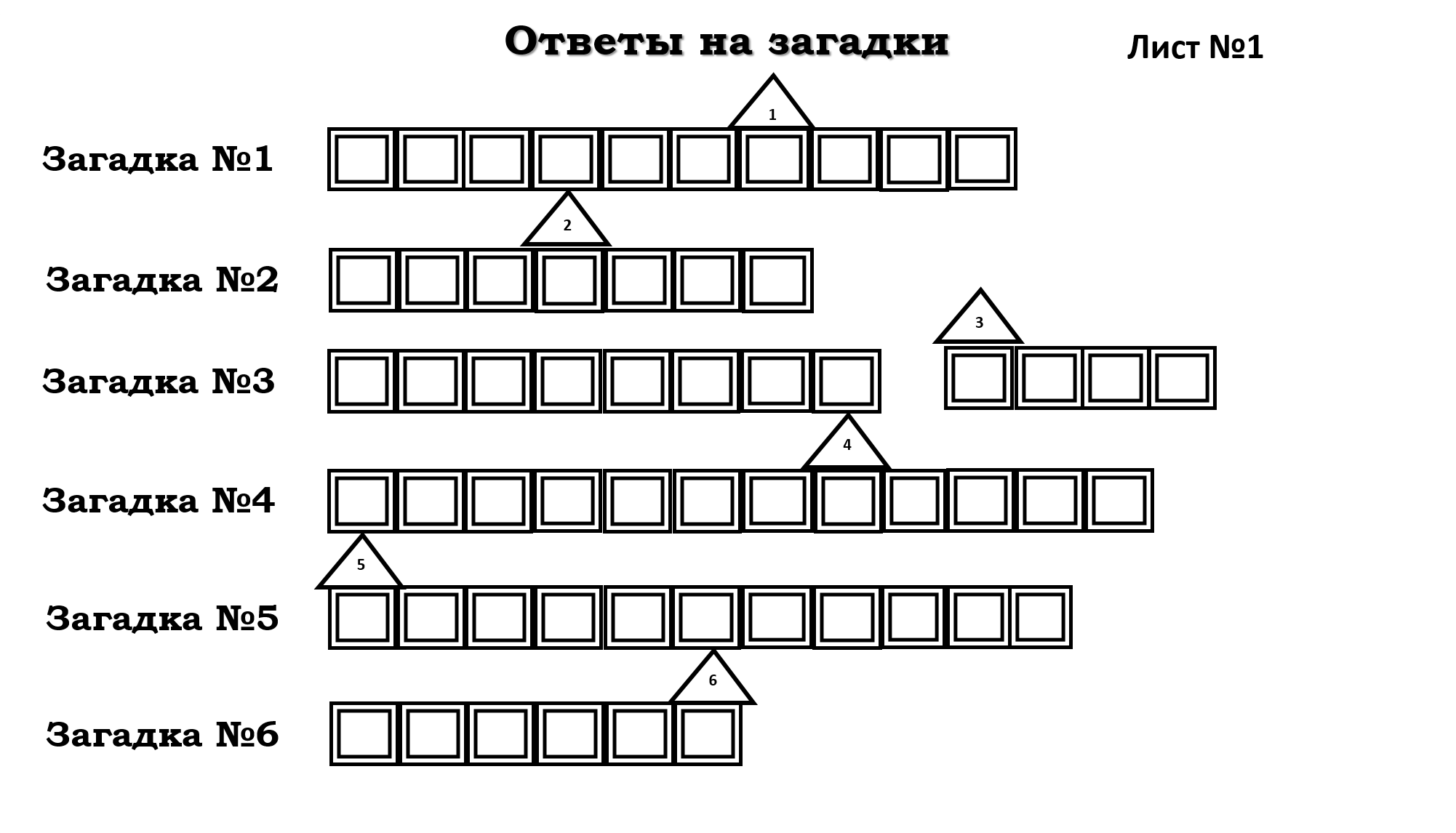 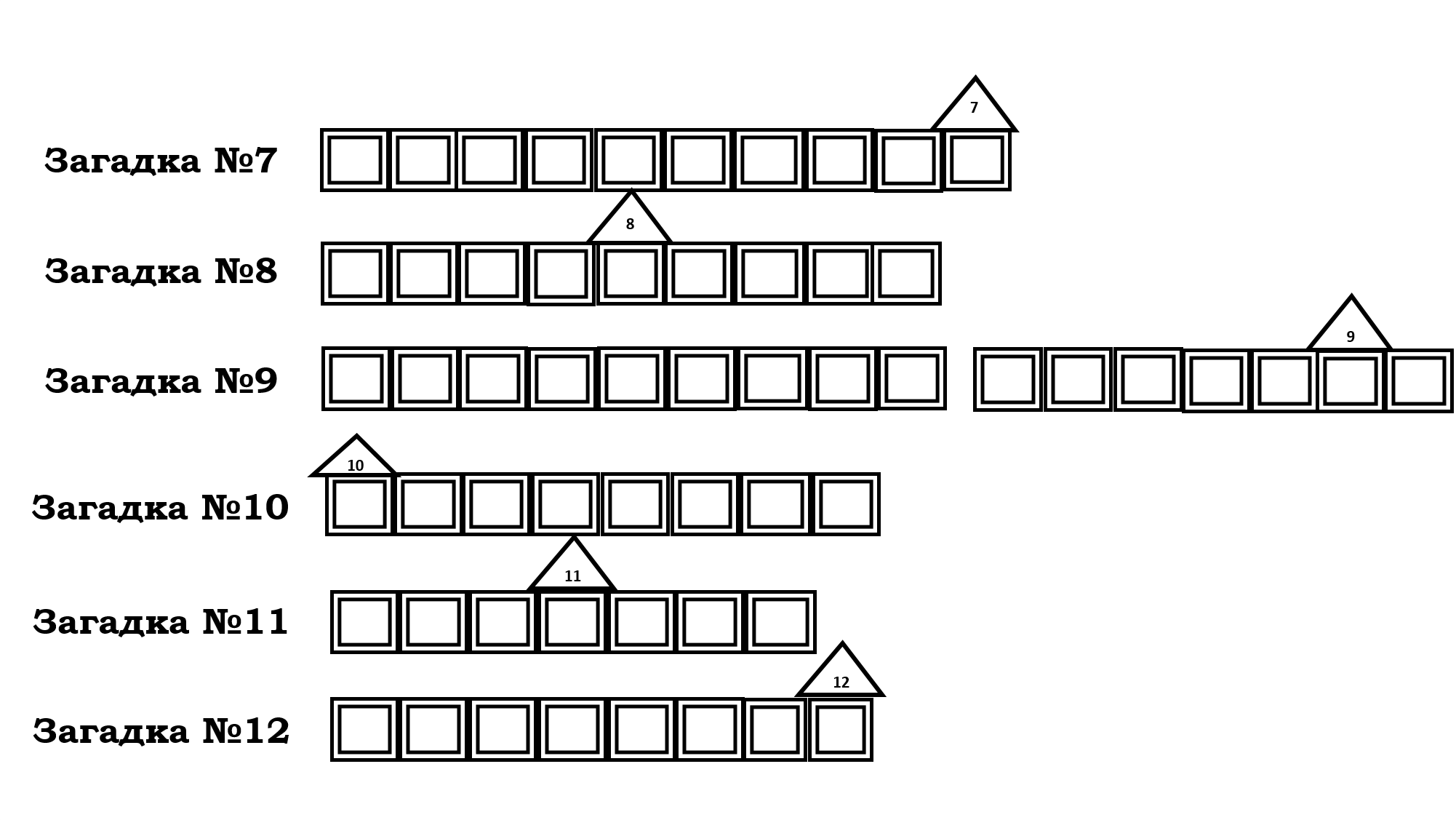 ---------------------------------------------- место разреза ------------------------------------------------------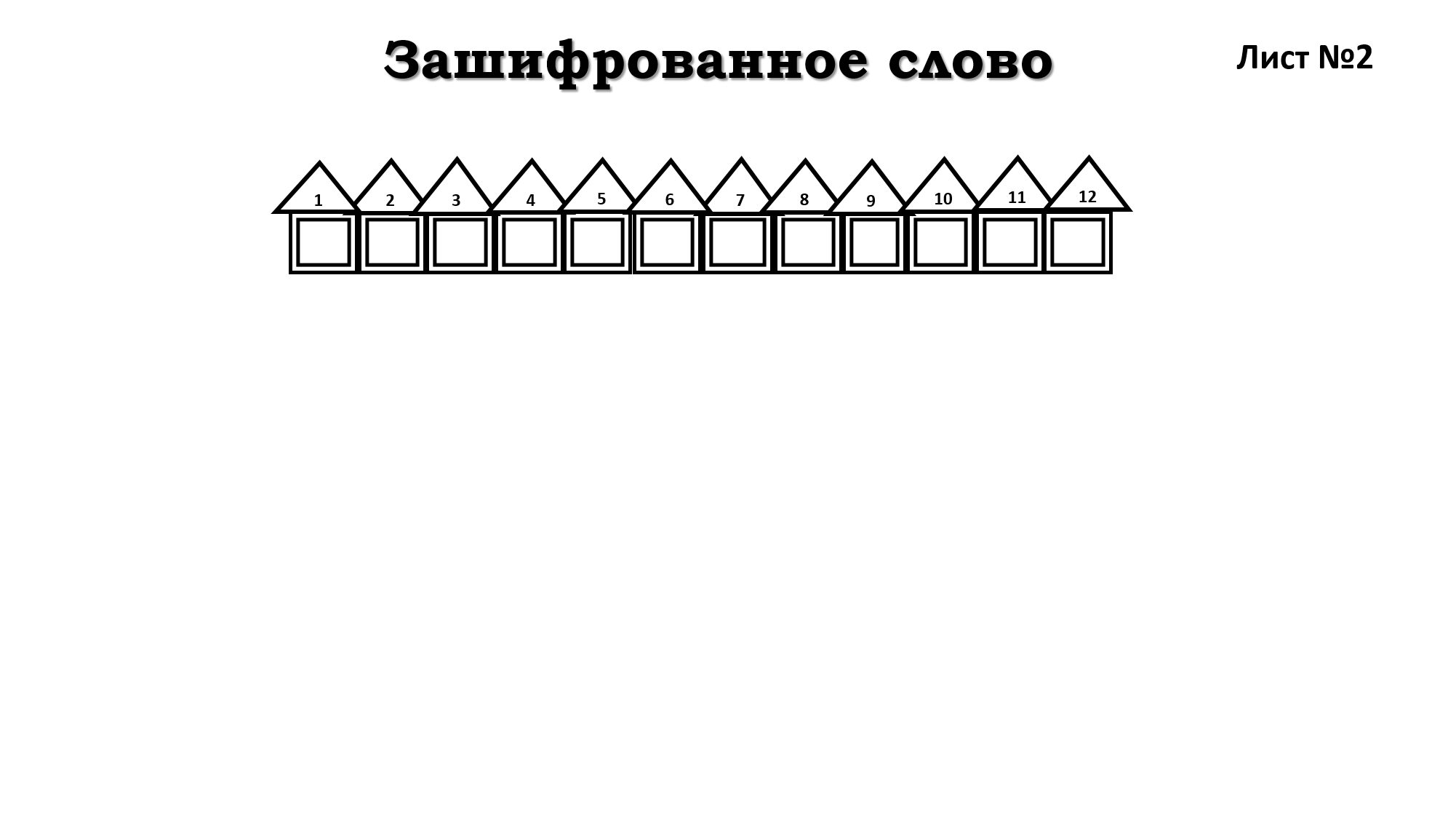 Лист №3Оценочный листЛист №4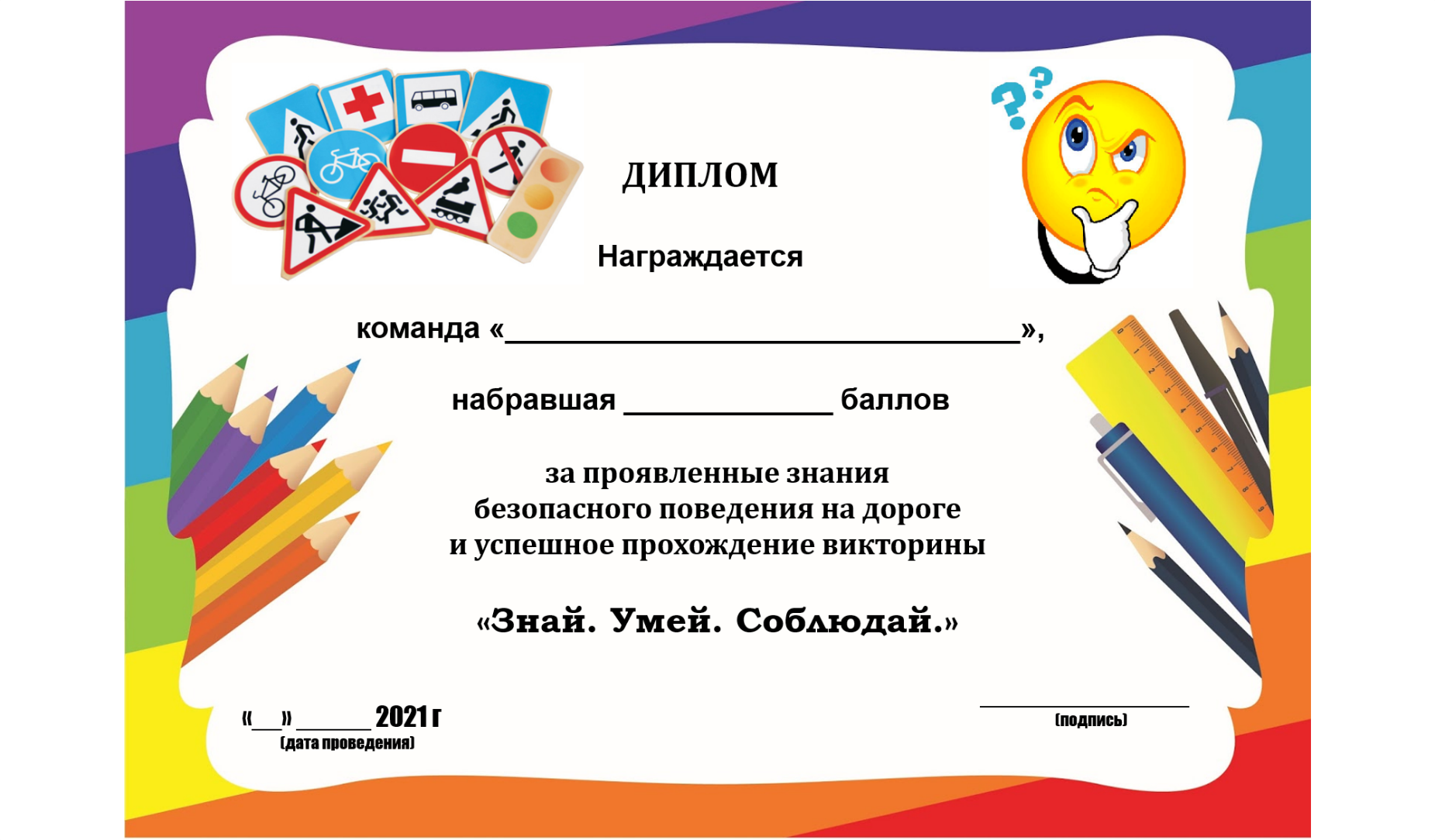 Загадка №1.Для этого коня еда:
бензин и масло, и вода.
На лугу он не пасётся,
по дороге он несётся. (автомобиль)Загадка №2.Не торопится, идёт по тропинке пешеходной - неширокой, но свободной. Кто же это?.. (пешеход)Загадка №3.По обочине дороги, как солдатики, стоят. Все мы с вами выполняем, всё, что нам они велят. (дорожный знак)Загадка №4.Там, где сложный перекрёсток,
он – машин руководитель.
Там, где он, легко и просто,
он для всех – путеводитель. Кто это? (регулировщик)Загадка №5.Две дороги долго шли, и друг к дружке подошли. Ссориться не стали, пересеклись и дальше побежали. Что это за место, всем нам интересно. (перекресток)Загадка №6.Высоких деревьев длинней, травиночки маленькой ниже.С ней дали становятся ближе, и мир открываем мы с ней. (дорога)Загадка №7.Что за транспорт такой - что везёт тебя домой. Он бежит туда-сюда, упираясь в провода. (троллейбус)Загадка №8.У посадочных площадок пассажиры транспорт ждут. Установленный порядок нарушать нельзя нам тут. (остановка)Загадка №9.Где ведут ступеньки вниз,
Ты спускайся, не ленись.
Знать обязан пешеход:
Тут …? (подземный переход)Загадка №10.Полицейских нет фуражек, а в глазах стеклянный свет, но любой машине скажет: можно ехать или нет…(светофор)Загадка №11.Здесь не катится автобус,
здесь трамваи не пройдут.
Здесь спокойно пешеходы
вдоль по улице идут.
Для машин и для трамвая
путь-дорога есть другая. (тротуар)Загадка №12.Его работа – пять колёс,
другого не дано.
Под ним четыре колеса,
В руках – ещё одно. (водитель)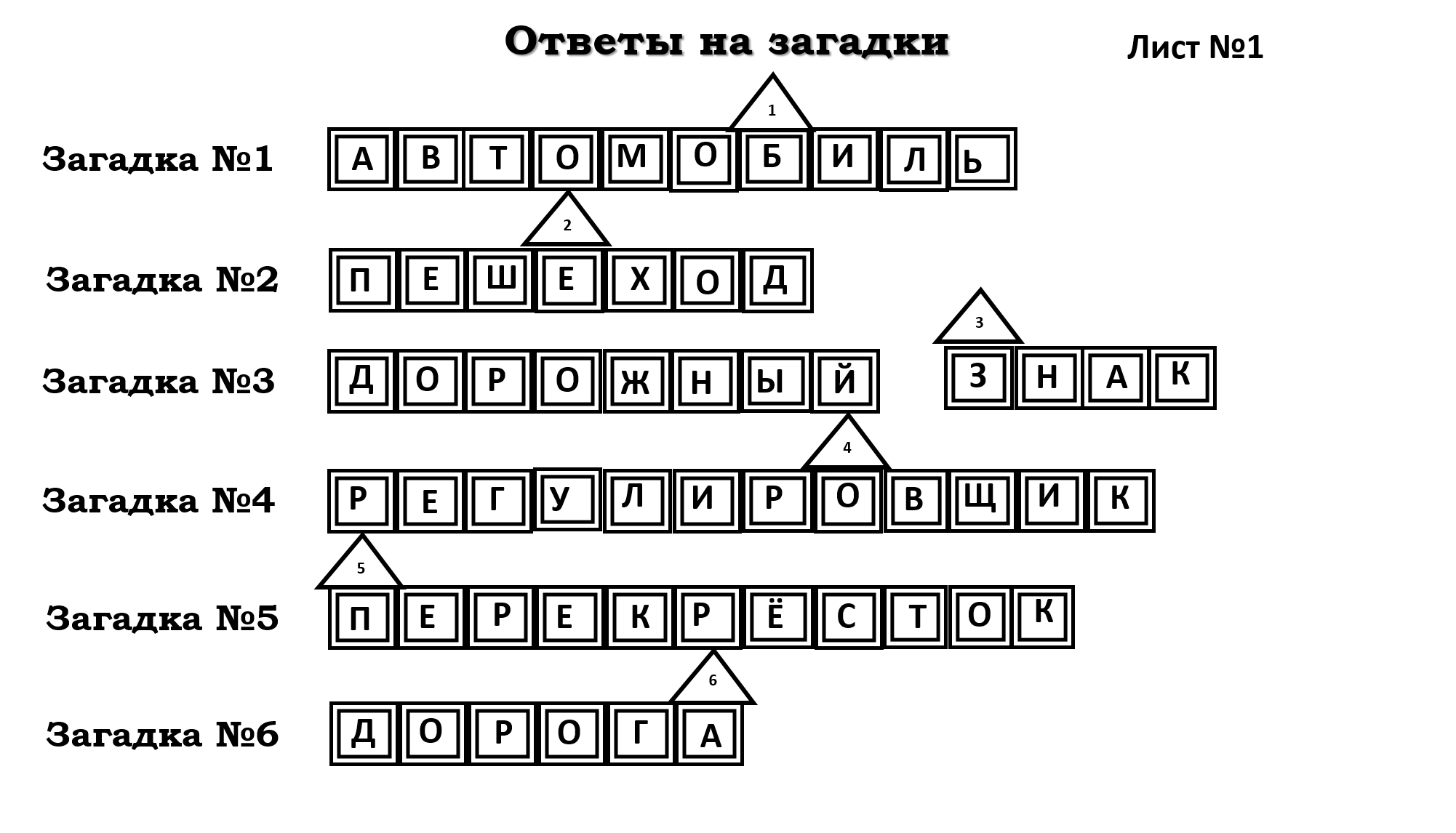 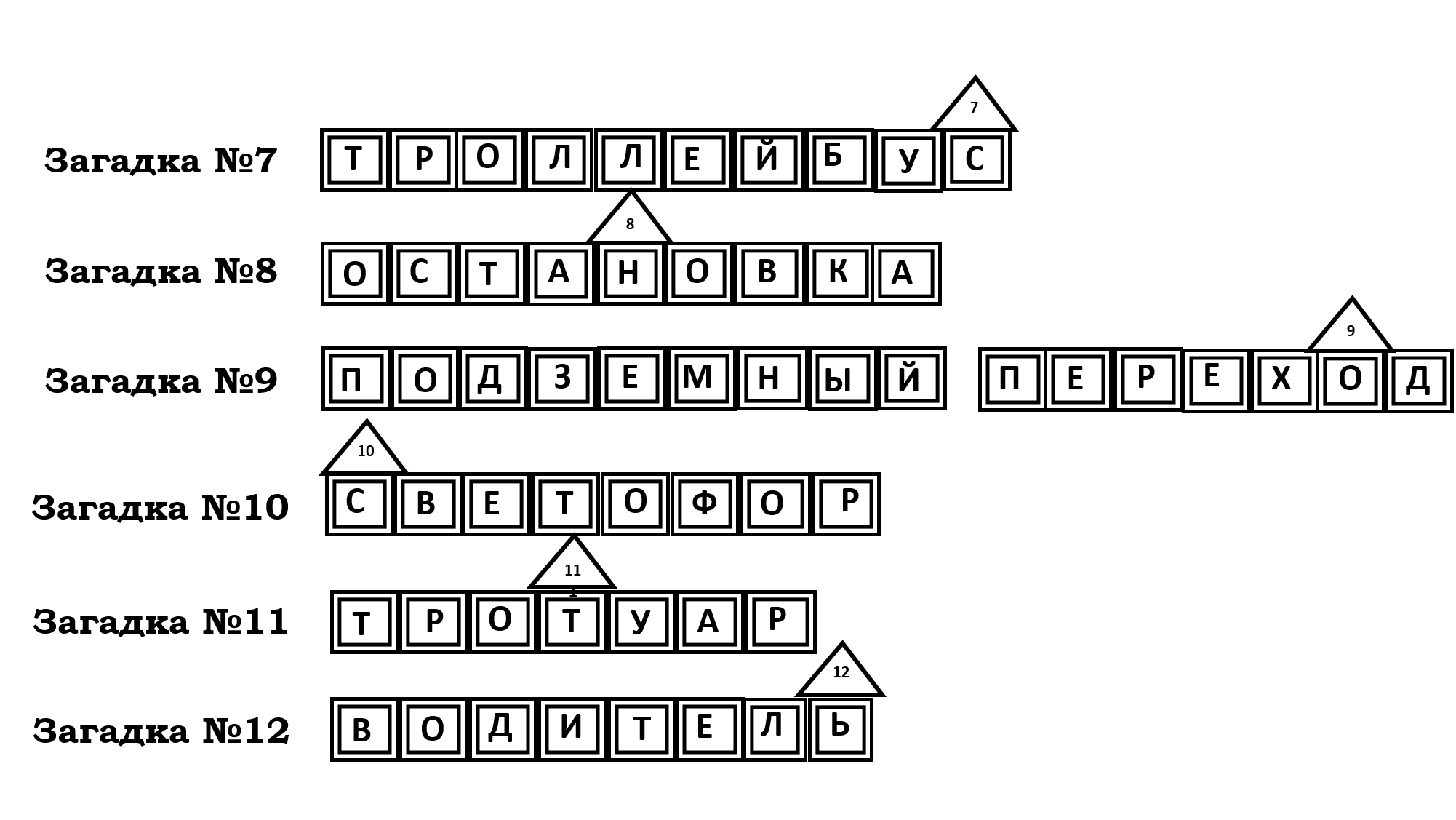 № п/пНазвание команды1-ый тур «Отгадай и расшифруй» 2-ой тур «Конкурс капитанов»3-ий тур «Назови и нарисуй»Итого Место № п/пНазвание командыЗадание выполнено без помощи взрослых – 12 баллов, 1-2 подсказки – 10 баллов, более 3 подсказок – 5 баллов Задание выполнено без помощи взрослых – 12 баллов, 1-2 подсказки – 10 баллов, более 3 подсказок – 5 балловЗадание выполнено без помощи взрослых – 10 баллов, 1-2 подсказки – 8 баллов, более 3 подсказок – 5 баллов1.Команда «2.Команда «3.Команда «